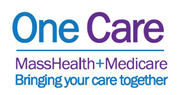 One Care: Implementation Council MeetingExecutive Office of Health & Human ServicesMassHealth Demonstration to Integrate Care for Dual EligiblesSeptember 13, 2022, 10:00 AM – 12:00 PMVirtual Meeting via ZoomOne Care Three-way Contract AmendmentMassHealth, CMS, and the three One Care plans have amended the Three-way ContractExtends both the current federal demonstration authority for One Care and contracts with the three plans through December 31, 2023Effective January 1, 2022 (or as specified)Expect further extensions would be in 1-year incrementsOne Care website at: One Care Three-Way Contract and Memorandum of Understanding (MOU) | Mass.govKey Changes:Strengthens ‘Local Control’ levers - ensure One Care Plans’ expertise, communications, and member experience reflect One Care expectations and Massachusetts delivery systemBrings several 2019 RFR for One Care Plans policy updates directly into the Contract (details on slides 5-9)Specifies CY 2023 financial terms (details on slide 10)More explicitly requires Plans provide Enrollees access to their Coordinator(s) using theEnrollee’s communication preferences (i.e. email, text, phone, etc.)Adds Community Support Programs for Individuals with Justice Involvement (CSP-JI); coverage start to align with upcoming 1115 Waiver approvalCertain technical and reporting updatesStrengthening Local Control Authorization of ServicesIndividuals with the authority to authorize or deny services for One Care and staff conducting Utilization Management activities for One Care must:Be credentialed in MassachusettsBe familiar with the Massachusetts delivery systemStandards and practices of care in Massachusetts, andBest practices in the types of services they authorizeDesignee accountable for UM functions shall participate in the One Care Plan’s Consumer Advisory CommitteeMarketing, Outreach, and Enrollee Communication MaterialsAll marketing and Enrollee Communications materials used and submitted for review for the Contractor’s One Care Plan shall be tailored for use in the Massachusetts One Care PlanMassachusetts-based Staffing and ResourcesContractor shall have adequate Massachusetts-based staffing and resources to assist the Contractor in carrying out all functions required under this Contract. Such staff shall be familiar with MassHealth and with applicable State and federal regulations and requirements.Strengthening Local Control cont.Training RequirementsOne Care Plan staff with Enrollee engagement roles, Utilization Management or Service Authorization roles, and in leadership rolesCare Coordinators, Clinical Care Managers, and LTS CoordinatorsTraining topics would include:Independent Living Philosophy, Recovery principles, and wellness modelsPerson-centered planning processes, cultural and linguistic competency, and Trauma-informed CareBest practicesOther topics integral to the One Care modelNetwork Adequacy, Access, and AvailabilityClarify that any exception requests for alternative standards must be equal to or more permissive than usual and customary community standards applicable in MassachusettsPolicy Updates from 2019 RFR for One Care PlansEligibility ProtectionsDeemed Eligibility - Keeps individuals enrolled in their One Care Plan for two months during a potentially resolvable MassHealth eligibility gap/downgrade)Requires Plans to provide more proactive assistance to members toaddress redeterminations and maintain eligibilityExpands Accessibility and Accommodations requirements:Broadens Accessibility and Accommodations Compliance Officer role and accountabilityRequires processes for intake, documentation, response, escalation, implementation, and tracking/reporting for Enrollee accessibility and accommodation requestsRenames C3C rating category to C4 (Transitional Living Programs) - technicalPolicy Updates – Medically Necessary ServicesFurther clarifies the cumulative scope of the combined Medically Necessary Services definitions (Section 1.71):Service protections through Medicare and MassHealth must be available through One CarePlans must cover at least the scope of services covered under each of MassHealth & Medicare, and may not limit or deny services based on either program covering a more limited set of servicesOne Care must also provide the cumulative scope available through the combination of MassHealth & Medicare – which may be more than Medicare or MassHealth coverage rules alonePolicy Updates – Value and Outcomes in Service Authorizations and Utilization Management (Section 2.9.5)One Care plans should consider value when they decide whether to authorize or apply UM to any service/item request.Value consideration includes how the services – as part of the care plan:Contribute to Enrollee’s health, independent living, and quality outcomes.Support Enrollee’s connection/ability to participate in their community; reduce social isolation.Service Authorization/UM policies and procedures shall:Consider expected individual outcomes; would services as part of care plan:Meet Enrollee’s specific needs.Support Enrollee to live independently and participate in home/community life.Use preventive approaches/proactive strategies to shift acute care to community care (when appropriate).Individualized clinical standards when population-based clinical standards are not appropriate/insufficient for complexity of Enrollee’s needs.Encourage proactive, preventive strategies to prevent and avoid the need for acute care.Plans must connect Enrollees to community organizations that can provide additional resources and support; must authorize accessibility, communication, and transportation services for Enrollees to access additional support.Plans must measure and report on effectiveness in improving outcomes for Enrollees.Policy Updates – Expanded Durable Medical Equipment (DME)Broader scope than those covered by MassHealth and Medicare (Appendix B, Exhibit 3)Durable Medical Equipment (DME) – Environmental Aids and Assistive/Adaptive TechnologyAssistive/Adaptive Technology (AT) are devices (including devices that are not primarily used for a medical purpose), equipment, accessories, products, and/or methods, whether acquired commercially off the shelf, modified, or customized, that are used to increase, maintain, or improve the functional capabilities, mobility, communication, and overall independence of individuals with disabilities. These items may have uses beyond those determined Medically Necessary.Environmental Aids are environmental and structural adaptations that remove or reduce physical barriers for individuals with disabilities.DME – Training in Usage, Repairs, and ModificationsTraining for Enrollees or individuals supporting them in how to use DME, including Environmental Aids and Assistive/Adaptive Technology;Repairs of DME, including Assistive/Adaptive Technology and Environmental Aids as described above; andChanges and modifications to improve or prolong the effective functioning of, or to add functionality of DME, including Assistive/Adaptive Technology and Environmental AidsPolicy Updates – Expanded Personal Assistance Services (PAS)Personal Assistance Services includes self-directed and agency forms of assistance, and both physical hands-on assistance and cueing and monitoringAmendment clarifies access to cueing and monitoring does not depend on needing physical assistanceEnrollees who need cueing and monitoring can access PAS, whether or not they need hands-on assistance (Section 2.8.8.2.1.4)Enrollees needing cueing and monitoring PAS must need assistance with 2 ADLs, but does not need to be hands-on assistance.Personal Assistance Services – Cueing and Monitoring (Appendix B, Exhibit 3)A prompt or direction to assist an individual who needs assistance that is not physical in nature with two (2) or more ADLs in performing activities they are physically capable of performing, but unable to independently initiate. Access to Personal Assistance Services for cueing and monitoring does not require establishing a need for hands-on assistance with ADLs.Financial Terms – Three-way Contract AmendmentThe following financial terms will apply for Calendar Year 2023 (Demonstration Year 10):Savings PercentagesMedicare A/B: 1.0%Reduce to 0.75% if a COVID-19 state of emergency is in effect at any point from January 1, 2023 through December 31, 2023MassHealth: 1.0%Quality Withhold:2.75% in CY 2023; (currently 2.5% in CY 2022)Risk Corridors (same as current year):50/50 sharing between plan and CMS/EOHHS for gains or losses between 2.1% and 8.0%Plan is fully at risk for gains or losses from 0-2.0% and over 8.0%Thank you!Visit us Online: Mass.gov/One-care Email Us: OneCare@state.ma.us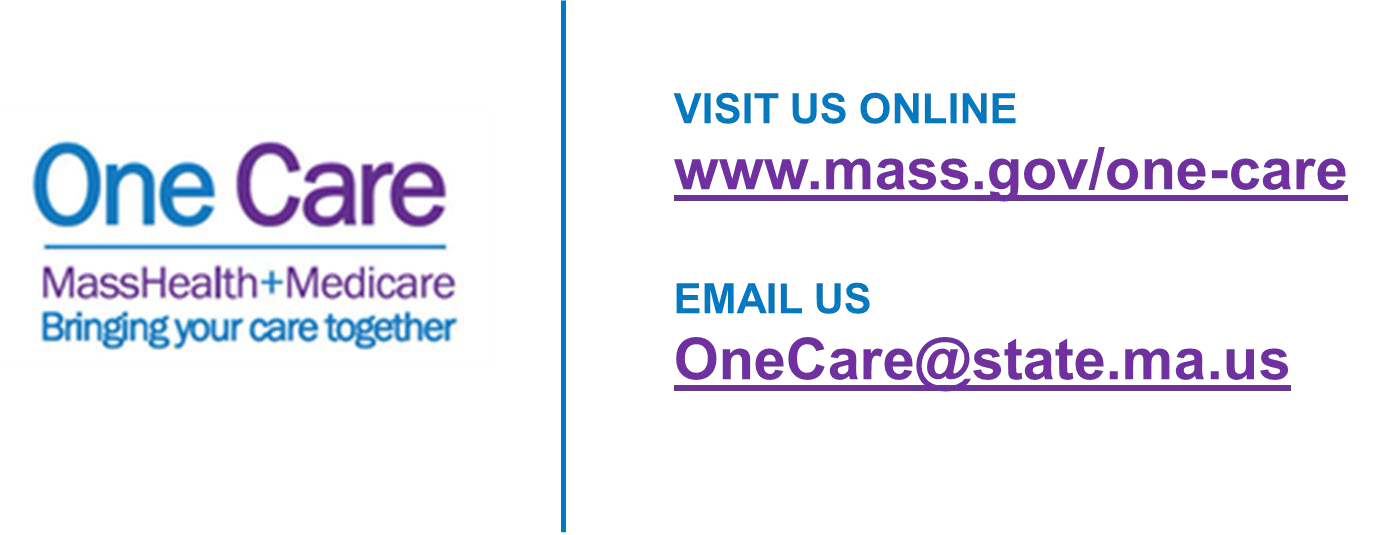 